Main MealSidesStaffStudenthereford beef burger in bioche bunContains cereals containing gluten, sesame seedVegan moving mountain burger 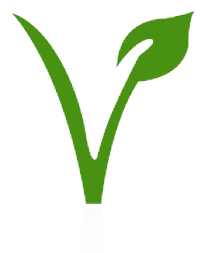 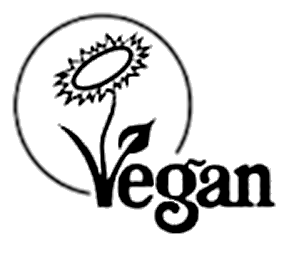 Contains cereals containing gluten, sesame seed, soyaStaffStudentCheese Contains milkApplewood vegan cheese Burger relish Contains sulphur dioxideTomato chutney Contains mustardSliced gherkin Contains sulphur dioxide